Приложение 9Продукт проекта детей и родителей «Книга со сказками»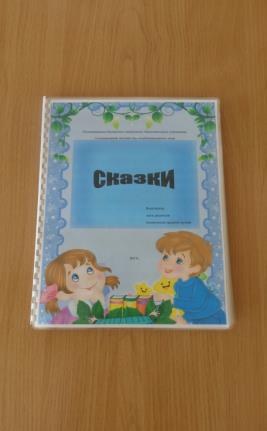 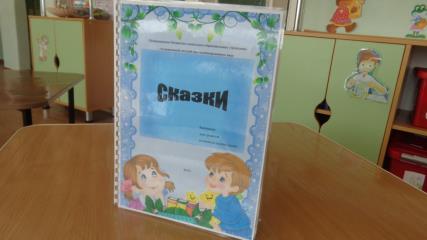 